Lampiran 1 ANGKET KELUARGA BROKEN HOMENama 	:  …………………….Kelas	:  …………………….Petunjuk Pengisian Angket : Skala atas angket ini berisikan pertanyaan tentang apa yang anda rasakan atau lakukan dalam kehidupan sehari-hariTiap item atau pertanyaan itu tersedia empat pilihan yaitu:SS		: Sangat SetujuS		: SetujuTS		: Tidak SetujuSTS		: Sangat Tidak SetujuPilihlah salah satu dari empat pilihan tersebut yang sesuai dengan pengalaman anda dalam keseharian untuk masing-masing itemKejujuran anda dalam menjawab angket ini mempunyai arti yang tak terhingga nilainya Berilah tanda “ √ ” untuk setiap jawaban yang anda kemukakan.Lampiran 2ANGKET MOTIVASI BELAJARNama 	:  …………………….Kelas	:  …………………….Petunjuk Pengisian Angket :Skala atas angket ini berisikan pertanyaan tentang apa yang anda rasakan atau lakukan dalam kehidupan sehari-hariTiap item atau pertanyaan itu tersedia empat pilihan yaitu:SS		: Sangat SetujuS		: SetujuTS		: Tidak SetujuSTS		: Sangat Tidak SetujuPilihlah salah satu dari empat pilihan tersebut yang sesuai dengan pengalaman anda dalam keseharian untuk masing-masing itemKejujuran anda dalam menjawab angket ini mempunyai arti yang tak terhingga nilainya Berilah tanda “ √ ” untuk setiap jawaban yang anda kemukakan.Lampiran 3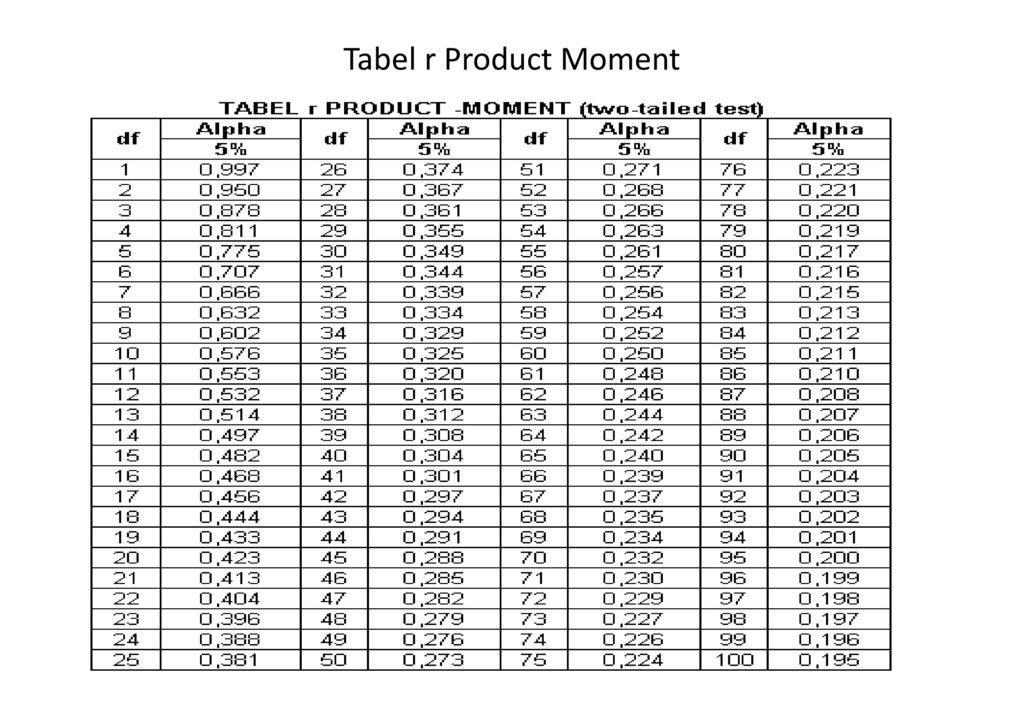 Lampiran 4Perhitungan Uji Coba Angket Keluarga Broken Home= = 97                                 = 3464 = 9409                            = 12027024= 10319                          N = 33Sehingga rhitung adalah:=     =              33(10319)−(97)(3468)	          √{33(9409)−(97)2}−{33(12027024)−(3468)2}= ==             =0, 333 (Dinyatakan  tidak valid  karena rxy>rtabel 0,333<0,344)Lampiran 5 Perhitungan Uji Coba Angket Motivasi Belajar
=Keterangan : = 	90			= 4110= 	8100		             = 16892100 =  11387                         N     = 33	Sehingga rhitung adalah:=  =              33(11387)−(90)(4110)	            √{33(8100)−(90)2}−{33(16892)−(4110)2}=  =  =       = 0, 598 (Dinyatakan  valid karena rxy>rtabel 0,598>0,344)Lampiran 6Perhitungan Reliabilitas Angket Keluarga BrokenHomeKeterangan :r11	: Reliabilitas instrumentk 	: Banyaknya butir pernyataan: Jumlah varians butir       : Varians totalLampiran 60)                                                       =0.9788Lampiran 7Perhitungan Reliabilitas Angket Motivasi BelajarKeterangan :r11	    : Reliabilitas instrumentk 	   : Banyaknya butir pernyataan: Jumlah varians butir       : Varians total)                                                              = 1,041 (0.967)                                                              = 1,0396Lampiran 8Instrumen Penelitian Angket Keluarga BrokenHomeNama 	:Kelas 	:Petunjuk Pengisian Angket :Skala atas angket ini berisikan pertanyaan tentang apa yang anda rasakan atau lakukan dalam kehidupan sehari-hariTiap item atau pertanyaan itu tersedia empat pilihan yaitu:SS		: Sangat SesuaiS		: SesuaiTS		: Tidak SesuaiSTS		: Sangat Tidak SesuaiPilihlah salah satu dari empat pilihan tersebut yang sesuai dengan pengalaman anda dalam keseharian untuk masing-masing item.Kejujuran anda dalam menjawab angket ini mempunyai arti yang tak terhingga nilainya. Berilah tanda “ √ ” untuk setiap jawaban yang anda kemukakan.Lampiran 9Instrumen Penelitian Angket Motivasi BelajarNama 	:  …………………….Kelas	:  …………………….Petunjuk Pengisian Angket :Skala atas angket ini berisikan pertanyaan tentang apa yang anda rasakan atau lakukan dalam kehidupan sehari-hariTiap item atau pertanyaan itu tersedia empat pilihan yaitu:SS		: Sangat SetujuS		: SetujuTS		: Tidak SetujuSTS		: Sangat Tidak SetujuPilihlah salah satu dari empat pilihan tersebut yang sesuai dengan pengalaman anda dalam keseharian untuk masing-masing itemKejujuran anda dalam menjawab angket ini mempunyai arti yang tak terhingga nilainya Berilah tanda “ √ ” untuk setiap jawaban yang anda kemukakan.Lampiran 10Sebaran Data Angket Keluarga Broken HomeLampiran 11Sebaran Data angket Motivasi BelajarLampiran 12                                      Sebaran Data Masing-Masing AngketNoPernyataanSSSTSSTS1Saya tidak akan menjalin komunikasi yang baik terhadap kedua orangtua.2Saya tidak suka mencari informasi tentang keadaan kedua orangtua yang berbeda tempat tinggal.3Saya akan memberikan informasi tentang ayah kepada ibu dan sebaliknya.4Saya selalu berkomunikasi dengan kedua orangtua walaupun  mereka sedang sibuk.5Saya akan memberikan informasi yang akurat kepada orangtua mengenai keadaan keluarga dirumah.6Saya tidak senang ketika berkomunikasi dengan kedua orangtua yang telah berpisah.7Saya tetap berkomunikasi dengan  kedua orangtua walaupun berbeda rumah.8Saya tidak akan memberikan informasi yang baik kepada teman-teman mengenai keadaan keluarga dirumah.9Memberikan informasi yang tidak baik mengenai keadaan saya dirumah kepada kedua orangtua.10Saya tidak percaya bahwa ibu dan ayah akan berpisah.11Saya tidak  ingin mengetahui alasan kedua orangtua berpisah.12Saya tidak peduli dengan keadaan kedua orangtua dan keluarga.13Saya memiliki arah tujuan hidup ketika kedua orangtua telah berpisah.14Saya  akan mendengarkan alasan kedua orangtua untuk menjalani hidup masing-masing.15Saya sangat menerima pendapat dari ayah dan ibu.16Saya tidak percaya bahwa kedua orangtua telah berpisah.17Kedua orangtua saya tidak memiliki alasan untuk bersama lagi.18Ekonomi dikeluarga saya sangat berpengaruh dikehidupan sehari-hari.19Orangtua saya berpisah karena faktor ekonomi dikeluarga.20Ekonomi dikeluarga sangat  mendukung ke pendidikan saya.21Kondisi ekonomi dikeluarga broken home sangat tidak mendukung  semangat yang tinggi pada proses belajar.22Saya tidak ingin kedua orangtua menghadiri di acara perpisahan sekolah.23Ibu dan ayah saya menghadiri ke pengadilan agama bersama.24Saya tidak menghadiri ke pengadilan agama untuk menjalani proses yang terjadi kepada kedua orangtua.25Saya tidak yakin akan tetap mendapatkan kasih sayang dari kedua orangtua walaupun sudah berpisah.26Saya  pernah merasakan kasih sayang yang utuh dari kedua orangtua.27Kedua orangtua saya tidak akan memberikan kasih sayang yang lebih kepada keluarga walaupun berbeda tempat tinggal.28Saya tidak mempunyai keinginan untuk berpendidikan yang tinggi.29saya akan selalu membantu  ketika ada keluarga yang mempunyai pendidikan rendah.30Saya tidak mempunyai pemahaman tentang keluarga yang utuh.31Rendahnya pendidikan itu hanya diberlakukan untuk keluarga yang utuh. 32Saya tidak akan mampu bersikap optimis ketika dihadapkan orangtua yang terlibat konflik.33Konflik yang sering terjadi dengan kedua orangtua akan mengakibatkan saya tidak akan sukses.34Saya akan lebih mudah stress ketika kedua orangtua terlibat konflik.35Konflik dikeluarga akan mengakibatkan saya tidak akan pernah mau pulang kerumah.36Saya mampu mendapatkan nilai baik ditengah keluarga yang sering terjadi konflik.37Saya tidak percaya bahwa kedua orangtua akan memberikan yang terbaik kepada anaknya walaupun sudah berpisah.38Saya selalu percaya kepada orang yang suka berbohong didalam keluarga.39Kepercayaan saya hilang setelah kedua orangtua tidak mau jujur ketika mereka ingin berpisah.40Saya percaya kepada siapapun walau sudah sering berucap bohong.NoPernyataanSSSTSSTS1Sebagain besar waktu saya habis untuk bermain dan menonton tv2Bila menghadapi kesulitan dalam mempelajari mata pelajaran, saya berusaha menemukan alternativ pemecahannya3Saya menghabiskan waktu luang dengan cara mengulai pelajaran4Jadwal belajar yang saya buat akan terikuti dengan perasaan senang5Saya tidak memiliki jadwal belajar dirumah6Bila ada PR yang diberikan oleh guru, saya tidak akan menunda untuk mengerjakannya7Saya memandang bahwa hasil belajar yang saya dapatkan memampuan sendiri8Bila saya diberi tugas sekolah, saya akan mengabaikannya9Saya kurang memperhatikan pelajaran yang saya tidak senangi10Saya senang mencari informasi yang berhubungan dengan pelajaran, karena bisa memperkaya ilmu kita11Saya senang berinteraksi dengan guru tentang pelajaran dikelas12Saya akan meningkatkan kemampuan dalam mata pelajaran dikelas13Saya tidak akan hadir dengan mata pelajaran yang tidak disukai14Saya akan mendukung dan meningkatkan proses belajar diluar dikelas15Saya malas mengerjakan PR ketika sudah berada dirumah16Saya senang adanya interkasi siswa dan guru didalam kelas maupun diluar kelas17Saya akan belajar lebih giat, agar tercapai semua cita-cita18Saya tidak akan menikmati proses belajar yang ada19Saya akan menyelesaikan pendidikan dengan tepat waktu20Saya tidak akan pernah fokus untuk menggapai cita-cita21Saya akan mengoreksi diri ketika ada nilai yang menurun22Cita-cita saya harus tercapai dengan baik23Guru pelajaran memberikan penjelasan yang saya sangat mengerti24Saya tidak akan mendengarkan ketika guru menjelaskan mata pelajaran yang tidak disukai25Guru saya memberikan motivasi kepada seluruh murid yang berada didalam kelas26Ketika guru memberikan tugas, saya malas untuk mengerjakannya27Teman saya selalu pulang sekolah tepat waktu 28Saya sangat suka dengan teman yang baik dan jujur29Saya tidak akan memberikan bantuan kepada teman ketika dalam kesusahan30Saya akan membantu teman yang membutuhkan bantuan31Saya akan mendukung dan mengajak teman kepada kebaikan32Teman yang baik akan selalu saling memaafkan33Kegiatan belajar disusun dengan baik untuk memberikan bantuan kepada pendidik34Kegiatan pembelajaran harus sesuai dengan konsep pendidikan35Melaksankan proses pembelajaran dengan professional36Saya tidak akan mengikuti program yang ada disekolah37Saya akan menempuh pendidikan kejenjang yang lebih tinggi38Saya akan membuat program pembelajaran yang akan ditempuh dengan baik39Saya akan belajar dengan sunguh-sungguh untuk program belajar yang optimal40Saya akan mengikuti program belajar yang baik agar mendapatkan ijazah dari sekolahNoPernyataanSSSTSSTS12Saya tidak suka mencari informasi tentang keadaan kedua orangtua yang berbeda tempat tinggal.3Saya akan memberikan informasi tentang ayah kepada ibu dan sebaliknya.4Saya selalu berkomunikasi dengan kedua orangtua walaupun  mereka sedang sibuk.5Saya akan memberikan informasi yang akurat kepada orangtua mengenai keadaan keluarga dirumah.6Saya tidak percaya bahwa ibu dan ayah akan berpisah.7Saya memiliki arah tujuan hidup ketika kedua orangtua telah berpisah.8Saya  akan mendengarkan alasan kedua orangtua untuk menjalani hidup masing-masing.9Saya sangat menerima pendapat dari ayah dan ibu.10Ekonomi dikeluarga saya sangat berpengaruh dikehidupan sehari-hari.11Ekonomi dikeluarga sangat  mendukung ke pendidikan saya.12Kondisi ekonomi dikeluarga broken home sangat tidak mendukung  semangat yang tinggi pada proses belajar.13Saya tidak ingin kedua orangtua menghadiri di acara perpisahan sekolah.14Ibu dan ayah saya menghadiri ke pengadilan agama bersama.15Saya tidak menghadiri ke pengadilan agama untuk menjalani proses yang terjadi kepada kedua orangtua.16Saya tidak yakin akan tetap mendapatkan kasih sayang dari kedua orangtua walaupun sudah berpisah.17Kedua orangtua saya tidak akan memberikan kasih sayang yang lebih kepada keluarga walaupun berbeda tempat tinggal.18Saya tidak mempunyai keinginan untuk berpendidikan yang tinggi.19saya akan selalu membantu  ketika ada keluarga yang mempunyai pendidikan rendah.20Saya tidak mempunyai pemahaman tentang keluarga yang utuh.21Rendahnya pendidikan itu hanya diberlakukan untuk keluarga yang utuh.22Saya tidak akan mampu bersikap optimis ketika dihadapkan orangtua yang terlibat konflik.23Saya akan lebih mudah stress ketika kedua orangtua terlibat konflik.24Konflik dikeluarga akan mengakibatkan saya tidak akan pernah mau pulang kerumah.25Saya mampu mendapatkan nilai baik ditengah keluarga yang sering terjadi konflik.26Saya selalu percaya kepada orang yang suka berbohong didalam keluarga.27Kepercayaan saya hilang setelah kedua orangtua tidak mau jujur ketika mereka ingin berpisah28Saya percaya kepada siapapun walau sudah sering berucap bohong.NoPernyataanSSSTSSTS1Bila menghadapi kesulitan dalam mempelajari mata pelajaran, saya berusaha menemukan alternatif pemecahannya.2Saya menghabiskan waktu luang dengan cara mengulang pelajaran.3Jadwal belajar yang saya buat akan menjadi kegiatan belajar sehari-hari.4Bila ada PR yang diberikan oleh guru, saya tidak akan menunda untuk mengerjakannya.5Saya memandang bahwa hasil belajar yang didapatkan dari kemampuan sendiri.6Saya senang mencari informasi yang berhubungan dengan pelajaran, karena bisa memperkaya ilmu.7Saya senang berinteraksi dengan guru tentang pelajaran di kelas.8Saya akan meningkatkan kemampuan dalam mata pelajaran dikelas.9Saya akan mendukung dan meningkatkan proses belajar di luar dikelas.10Saya senang adanya interkasi siswa dan guru di dalam kelas maupun di luar kelas.11Saya akan belajar lebih giat, agar tercapai semua cita-cita.12Saya akan menyelesaikan pendidikan dengan tepat waktu.13Saya akan mengoreksi diri ketika ada nilai yang menurun.14Cita-cita saya harus tercapai dengan baik.15Guru memberikan penjelasan yang sangat dimengerti.16Guru saya memberikan motivasi kepada seluruh murid yang berada di dalam kelas.17Saya sangat suka dengan teman yang baik dan jujur dalam proses pembelajaran.18Saya akan mendukung dan mengajak teman untuk belajar lebih giat.19Teman yang baik akan selalu mengingatkan dalam belajar.20Kegiatan pembelajaran harus sesuai dengan jadwal belajar yang diberikan dari pihak sekolah.21Menjadi siswa yang baik dengan rutin belajar sesuai jadwalnya.22Saya tidak akan mengikuti program yang ada di sekolah.23Saya akan menempuh pendidikan sampai ke perguran tinggi.24Saya akan belajar dengan sampai tamat sekolah.25Saya akan mengikuti program belajar yang baik agar mendapatkan ijazah dari sekolah.KODE12345678910111213141516171819202122232425262728∑Y∑Y2A – 13342242412144441114441141143745476A – 22444111141314111123423332233654225A – 33222323232223233223332323232694761A – 42214121132342212122332413223613721A – 54133414441441344224144124233816561A – 62222323222223232332223222222633969A – 73222132 3 32223322222333332333664356A – 81112232141434344112344143243725184A – 91244143131414214422434431222735329A – 102244432144414444114423233212796241A – 113414132422233322213323322433725184A – 12222224244333333224332332432755625A – 132422222242422322143232332422704900A – 142223444223333112414223232412715041A – 151422222123234222121413321132603600A – 161141222441414333311323122121623844A – 172422122224244322122423231432694761A – 182222232222334322222333322422684624A – 192214411133114233112332114121583364A – 204434144134444212414223242141796241A – 214224133214444214432141311234745476A – 222222232223323232322233223332674489A – 233214341123344322133323434232755625A – 243211142423343214222232232332684624A – 251144133414434311422334324242775929A – 26322221212313224143232322324633969A – 272344333223342332233233232222755625A – 284333332323332323233333233234796241A – 291314122333322222333333323232694761A – 302324233322222333212233323234715041A – 314444434333132212443333111233786084A-32 2343332234324223443223322342796241A-332222323222222234232323432233694761∑X7782809672858070868394871048274867372879190928281767891802331165873KODE12345678910111213141516171819202122232425∑Y∑Y2A – 14332433333334333333322333755625A – 24343444434444444444443444969216A – 33333333333443444444443444887744A – 44333343434444443434433443897921A – 53333333333333333333333333755625A – 63233441334443324423433433796241A – 73333333333333433333334444806400A – 84333333333334343333334444826724A – 93232332443444434444444444887744A – 104144444444434434444434423918281A – 113333333344443433444343343857225A – 123333333333333333333333333755625A – 133333333334433433434443444857225A – 143333333333434433434433344836889A – 153223244433433333323333444786084A – 164231432233444413434424444806400A – 173223332333444333433334344796241A – 183333443444434433334333333847056A – 194444444444444444444341444969216A – 204323333334433443344333334826724A – 213224333444444444444444444928464A – 224444444444444444444443333969216A – 234333333434434433434333433847056A – 243333444444434443444342444918281A – 254333333333433433333333444816561A – 263334334443443443433433444887744A – 273333233334443433434334433826724A – 282333332323332323233333233684624A – 294344422333344324333333323786084A – 303324333322224333232233323684624A – 314444434333332242443333443836889A-32 2343334434334423443243323806400A-333443343434434434334343432867396∑X11095102103108108101112106114121112116120104108117109116109108103118113114No. Responden XX2YY2XY174547675562555502654225969216624036947618877446141461372189792154295816561755625607566339697962414977766435680640052808725184826724590497353298877446424107962419182817189117251848572256120127552627556255625137049008572255950147150418368895893156036007860844836166238448064004960176947617962415451186846248470565712195833649692165568207962418267246478217454769284646808226744899692166432237556428470566300246846249182816188257759298165616237266339698877445544277556258267246150287962416846245372296947617860845382307150416846244828317860848368896474327962418064006320336947618673965934